 Tegen jezelf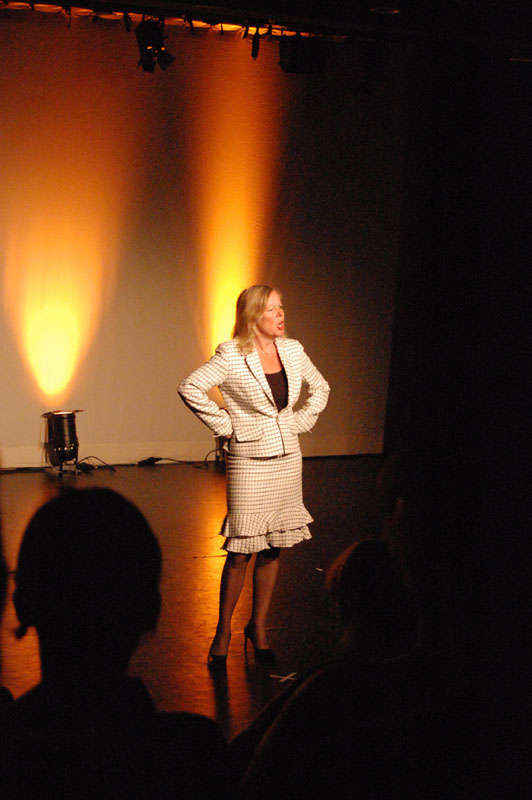 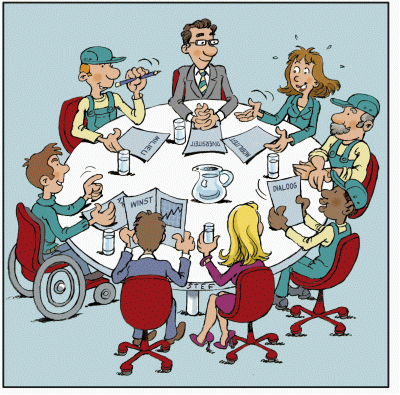 